04.05.2020.1.MSJ- POGLEDAJTE CRTANI FILM“ DORA ISTRAŽUJE GLAZBU“https://www.youtube.com/watch?v=7_9Ukfi46CAIMAMO NOVE RIJEČI VEZANE ZA GLAZBU.RIJEČI  ĆEMO PREPISATI NA ENGLESKOM I HRVATSKOM !MICROPHONE-MIKROFON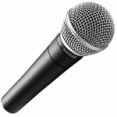   SONG-PJESMA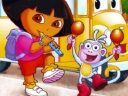   SING-PJEVATI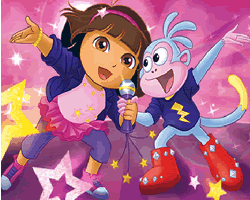   MUSIC-GLAZBA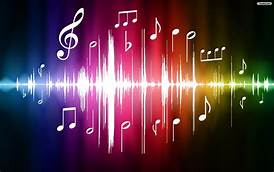   PARTY-ZABAVA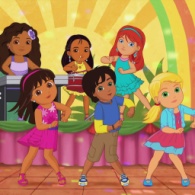   SING ALONG- PJEVATI ZAJEDNO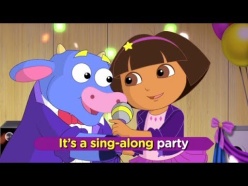 2.SIK- DANAŠNJI ZADATAK JE USVOJITI PLESNE POKRETE“ PLES PČELICA“POGLEDAJTE VIDEO-https://www.youtube.com/watch?v=xF9LPvsjJegPONAVLJAJTE POKRETE,  POJAČAJTE GLAZBU I PLEŠITE!